Цены на экскурсии:Цены в прайс-листе указаны в рублях с учетом всех налогов.В цену включены услуги экскурсовода на русском языке.Все входы на экскурсии, канатные дороги, озера,пещеры и т. д. оплачиваются дополнительно. ЭкскурсияЛегковой автомобильМикроавтобус до 7 местМикроавтобус до 21 местаАвтобус до 35 местАвтобус до 54 местПродолжительностьЭкскурсоводОлимпийский Парк700090001300015000180005-6ДаКрасная Поляна10000130001600018000200007-8ДаОбзорная экскурсия700090001300015000180005-6ДаАбхазия150002000025000300003500010-16ДаАхун600080001200014000180004Да33 водопада14000160002100024000300009-11ДаДача Сталина8000100001200016000180004ДаВоронцовские пещеры10000120001500018000220006-8ДаДендрарий600080001000014000180004ДаОкеанариум в Адлере9000110001400018000220006ДаОрлиные скалы9000110001400017000200006ДаДельфинарий в Сочи600080001000014000180004ДаАгурские водопады600080001000014000180004-5ДаОбезьяний питомник9000110001400018000220006-7ДаЖенский монастырь10000120001600020000220007-8ДОреховский водопад10000120001500018000220007-8ДаЗмейковские водопады750090001200016000200005-6ДаПарк Ривьера60007000950012000150004-5ДаДельфинарий в Адлере9000110001400018000220006ДаТисо-самшитовая роща9000110001400017000200006-7ДаЧайные домики9000110001400017000200006ДаСочи-Парк9000110001400017000200006ДаФорелевое хозяйство9000110001400017000200007ДаSkypark1100013000150001800021000Да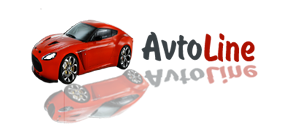 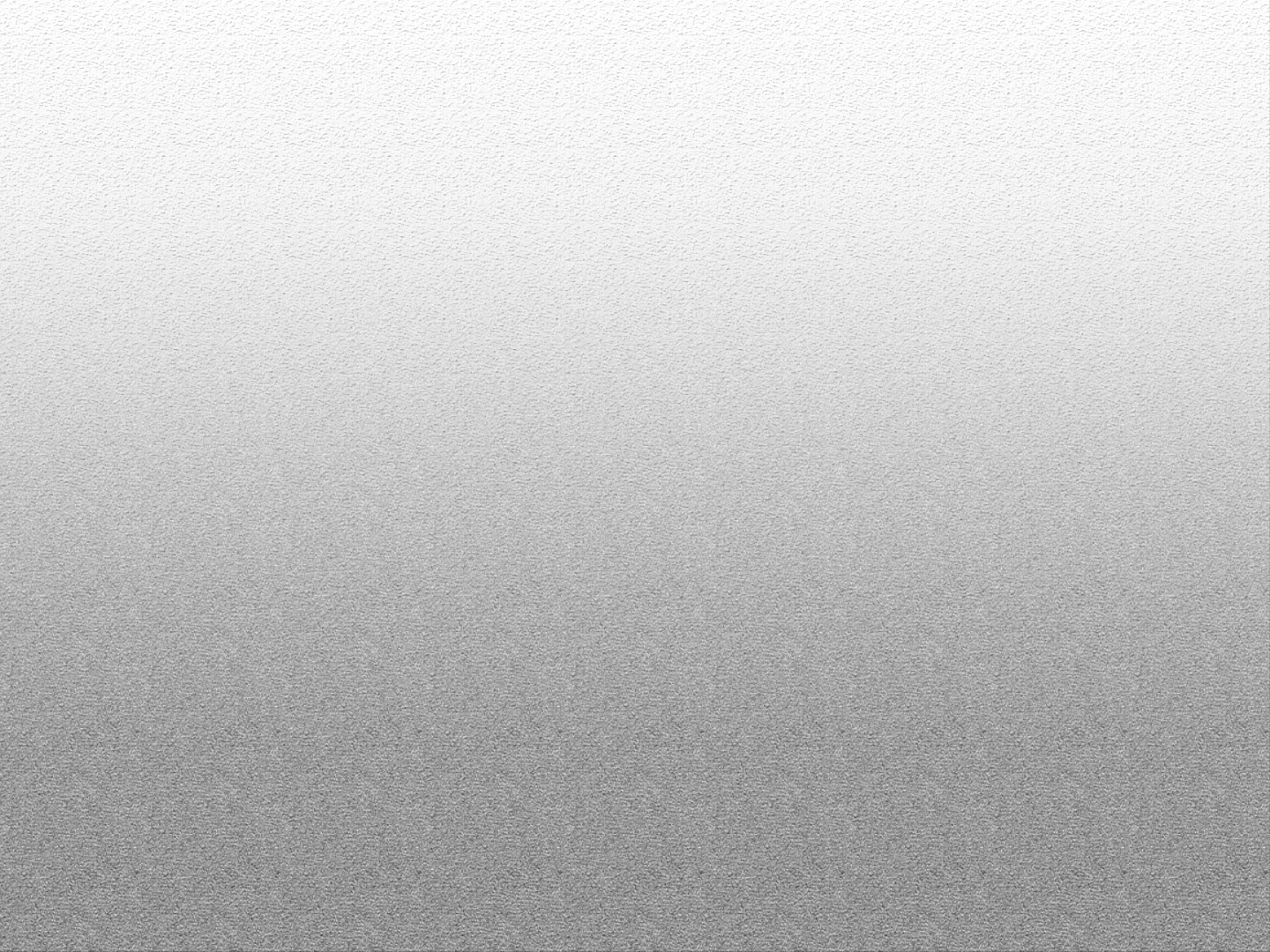 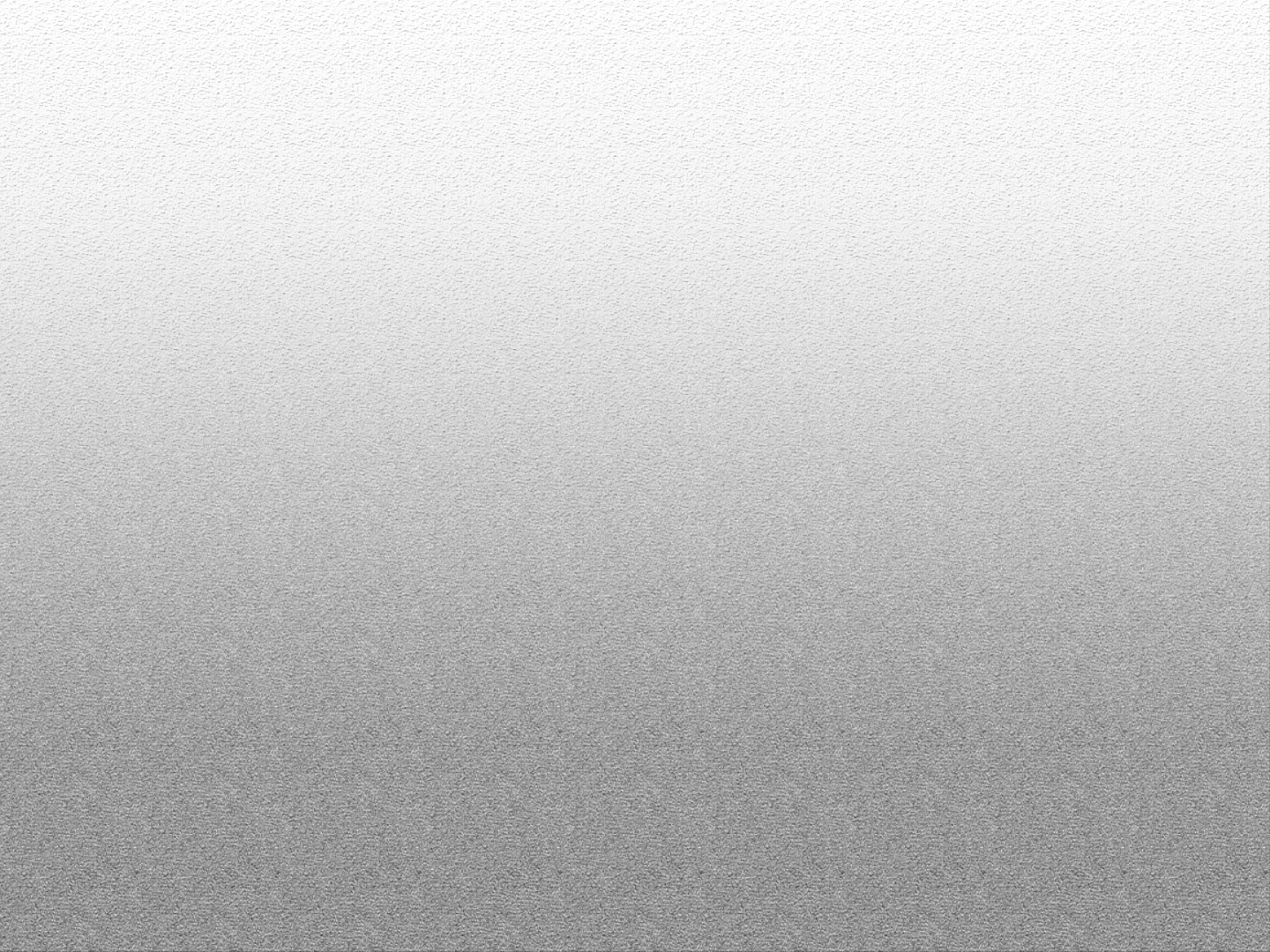 